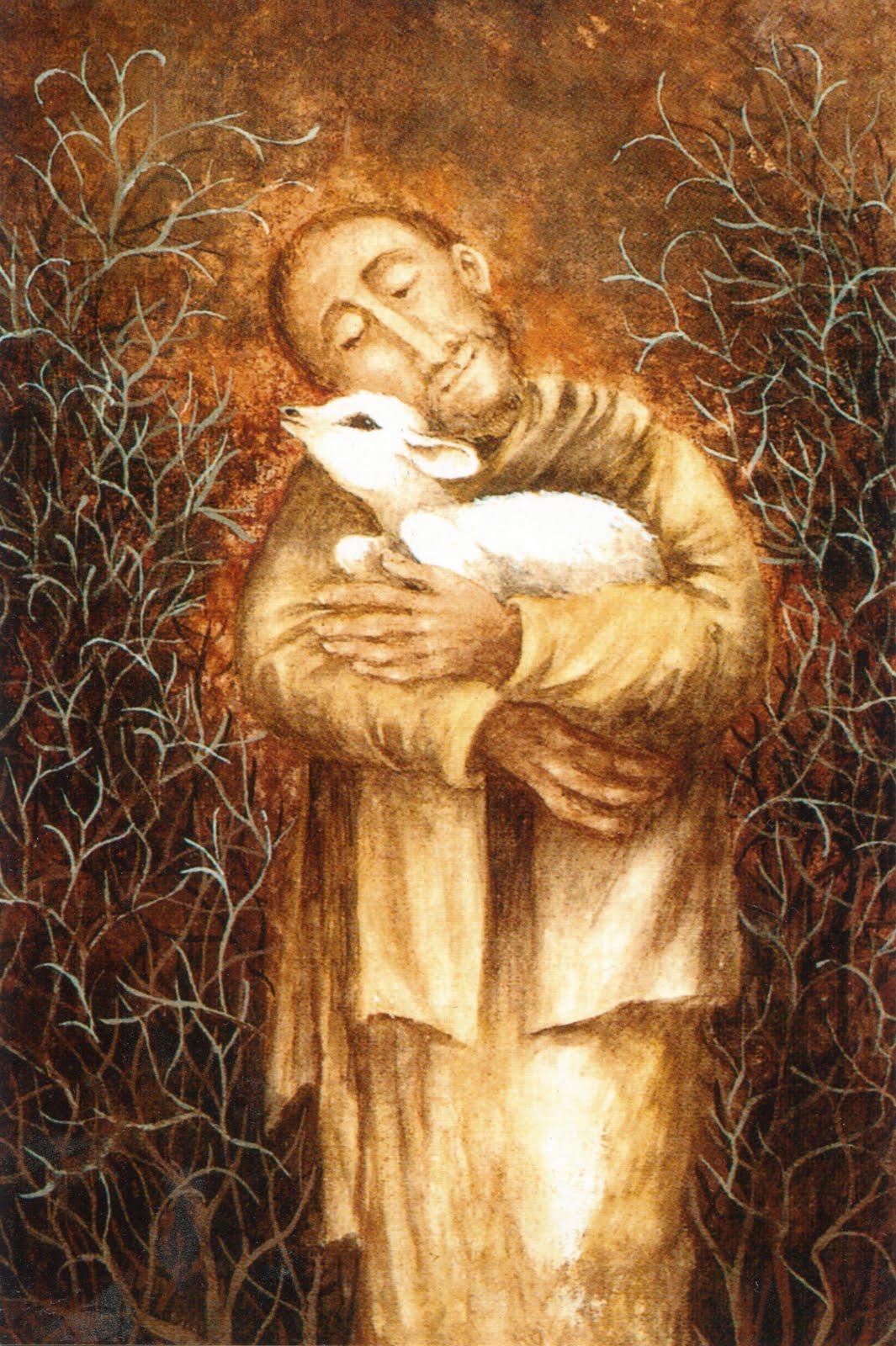 Grąblin, Wielkanoc 2017                                         Alleluja ! Pan zmartwychwstał!	Prawica Pańska okazała swą moc w tajemnicy Męki i Zmartwychwstania. Dla podążających za Chrystusem nie ma takiego zła, z którego On nie wyprowadziłby dobra.Nasz Pan, Zwycięzca śmierci, przedstawia siebie jako Dobrego Pasterza oddającego życie za owce. Nikt nas nie wyrwie z Jego ręki.Życzymy radości z Jego Zmartwychwstania! Zapewniamy o naszej modlitwie za wstawiennictwem Matki Bożej. Siostry AnuncjatkiKlasztor Sióstr Anuncjatek – Grąblin 115 – 62 563 Licheń Stary                                                 E-mail : anuncjatki@marianie.pl   Tel : 63 27 08 650